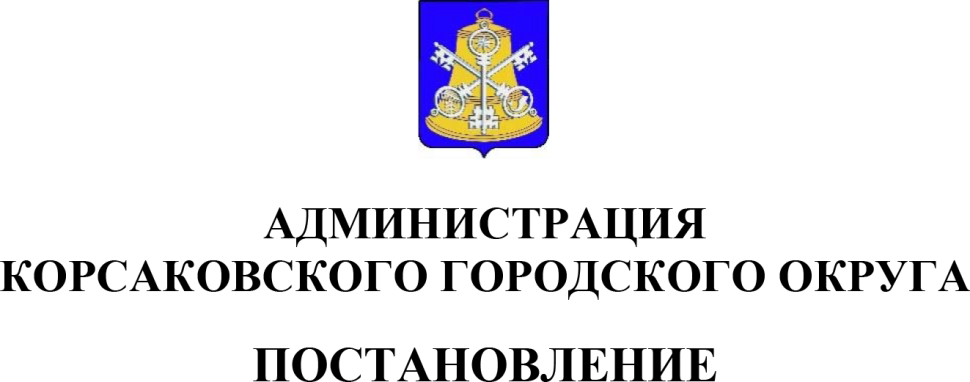 Об утверждении порядка предоставления субсидии на возмещение затрат на оказание услуг в сфере туризмаВ соответствии со статьей 78 Бюджетного кодекса Российской Федерации, постановлением Правительства Российской Федерации от 18.09.2020 № 1492 «Об общих требованиях к нормативным правовым актам, регулирующим предоставление субсидии, в том числе грантов в форме субсидий, юридическим лицам, индивидуальным предпринимателям, а также физическим лицам - производителям товаров, работ, услуг, и о признании утратившими силу некоторых актов Правительства Российской Федерации и отдельных положений некоторых актов Правительства Российской Федерации», в целях реализации муниципальной программы «Развитие туризма в Корсаковском городском округе», утвержденной постановлением администрации Корсаковского городского округа от 25.10.2019 № 1762, администрация Корсаковского городского округа ПОСТАНОВЛЯЕТ:1. Утвердить порядок предоставления субсидии на возмещение затрат на оказание услуг в сфере туризма (прилагается).2. Абзац 4 пункта 5.1 порядка предоставления субсидии на возмещение затрат на оказание услуг в сфере туризма вступает в силу с 01.01.2023.3. Опубликовать настоящее постановление в газете «Восход».УТВЕРЖДЕНпостановлением администрации Корсаковского городского округаот 30.11.2022 № 2434ПОРЯДОКпредоставления субсидии на возмещение затрат на оказание услуг в сфере туризма1. Общие положения о предоставлении субсидий1.1. Настоящий порядок разработан в целях реализации муниципальной программы «Развитие туризма в Корсаковском городском округе», утвержденной постановлением администрации Корсаковского городского округа от 25.10.2019 № 1762  (далее - муниципальная Программа), регулирует предоставление субсидии на возмещение части затрат на оказание услуг в сфере туризма (далее - субсидия). 1.2. Для целей реализации настоящего порядка используются понятия, установленные Федеральным законом от 24.11.1996 № 132-ФЗ «Об основах туристической деятельности в Российской Федерации», а также следующие определения:1) туристический маршрут – путь следования туристов (экскурсантов), включающий в себя использование туристических ресурсов;2) туристическое оборудование - оборудование, снаряжение, инвентарь, средства передвижения, экипировка, товары для отдыха, предназначенные для обеспечения туристской деятельности;3) обустройство объекта туристической индустрии – деятельность, направленная на обеспечение и повышение комфортности по поддержанию и улучшению санитарного и эстетического состояния территории объекта туристической индустрии;4) беседка – разновидность легкого крытого садово-паркового сооружения без сплошных стен, предназначенного для отдыха и защиты от солнца и осадков;5) навес – кровля на столбах и иных опорах для защиты места от солнца и непогоды;6) модульный туалет – автономный оборудованный общественный туалет;7) велопарковка – место для стоянки или хранения велосипедов, оборудованное специальными конструкциями;8) малые архитектурные формы – вспомогательные сооружения, художественно-декоративные элементы или оборудование, которые являются элементами композиции застройки территории (скамейки, урны, вазоны, арт-объекты);9) освещение – средства искусственного увеличения оптической видимости на улице в темное время суток, подсветка дорожек, тропинок, площадки у объектов туристической индустрии, входного крыльца, фасада, беседки, навеса;10) пешеходная дорожка – полоса земли или искусственного покрытия, которая приспособлена и обустроена для комфортного передвижения по территории  и (или) прилегающей к объекту туристической индустрии;11) элементы системы навигации – совокупность необходимой для ориентирования туристов информации о туристических ресурсах, об объектах туристической индустрии и средств размещения такой информации. К средствам размещения информации относятся: информационные знаки, информационные щиты, вывески, конструкции, сооружения, технические приспособления и носители для распространения информации, за исключением рекламных конструкций;    12) отчетный год – год получения субсидии;13) рабочий орган – департамент экономического развития администрации Корсаковского городского округа.1.3. Субсидия предоставляется юридическим лицам и индивидуальным предпринимателям с целью возмещения части затрат по одному из следующих направлений:- на возмещение части затрат, связанных с приобретением туристического оборудования, используемого для оказания туристических услуг; - на возмещение части затрат, связанных с изготовлением, приобретением, доставкой, установкой элементов обустройства объектов туристической индустрии: беседки, навесы, модульные туалеты, велопарковки, элементы системы навигации, малые архитектурные формы, освещение, обустройство пешеходных дорожек,  а также площадок (понтонов) для спуска маломерных судов на воду. Субсидия предоставляется в целях реализации мероприятия  «Организация и проведение мероприятий, направленных на привлечение туристов в Корсаковский городской округ» в рамках муниципальной Программы.1.4. Администрация Корсаковского городского округа является главным распорядителем средств бюджета Корсаковского городского округа, осуществляющим предоставление субсидии в пределах бюджетных ассигнований, предусмотренных в бюджете Корсаковского городского округа на соответствующий финансовый год и плановый период, и лимитов бюджетных обязательств, утвержденных в установленном порядке на предоставление субсидий (далее – Администрация, главный распорядитель бюджетных средств).1.5. Категории и критерии отбора получателей субсидии.Категория получателей субсидии – юридические лица и индивидуальные предприниматели.Субъекты, имеющие право на получение субсидий, отбираются исходя из указанных на дату подачи заявки критериев.1.5.1. Субсидии предоставляются субъектам:1) вставшим по месту осуществления своей деятельности в Корсаковском городском округе на учет в налоговом органе и имеющим государственную регистрацию юридического лица и индивидуального предпринимателя (далее - государственная регистрация):- для юридических лиц - по месту нахождения его постоянно действующего исполнительного органа, а в случае отсутствия постоянно действующего исполнительного органа - иного органа или лица, уполномоченных выступать от имени юридического лица в силу закона, иного правового акта или учредительного документа, если иное не предусмотрено Федеральным законом от 08.08.2001 № 129-ФЗ «О государственной регистрации юридических лиц и индивидуальных предпринимателей», в Корсаковском городском округе;- для индивидуального предпринимателя - по месту его жительства в Корсаковском городском округе;2) осуществляющим свою деятельность на территории муниципального образования  «Корсаковский городской округ» Сахалинской области;3) среднесписочная численность работников которых за год, предшествующий году обращения за оказанием финансовой поддержки, составляет 3 и более человек;4) осуществляющим в качестве основного вида экономической деятельности в соответствии с Общероссийским классификатором видов экономической деятельности (ОК 029-2014 (КДЕС Ред. 2) (далее - ОКВЭД) вид деятельности – деятельность туристических агентств и прочих организаций, предоставляющих услуги в сфере туризма  (код 79 ОКВЭД) и внесенным в единый федеральный реестр туроператоров; 5) объект обустройства должен находиться на территории муниципального образования «Корсаковский городской округ» Сахалинской области;6) земельный участок, на котором располагаются элементы обустройства, принадлежат участнику отбора на праве собственности или используются на основании договора аренды, разрешения на размещение объекта или ином праве в соответствии с действующим законодательством Российской Федерации;7) сроки произведенных затрат - с 01 января года, предшествующего году получения субсидии, до даты подачи заявления о предоставлении субсидии;   8) с момента признания которых допустившими нарушение порядка и условий оказания поддержки, в том числе не обеспечившим целевого использования средств поддержки, прошло более чем три года;9) открывшим расчетный счет в учреждениях Центрального банка Российской Федерации или кредитных организациях.1.5.2. Субсидия не предоставляется субъектам:1) являющимся кредитными организациями, страховыми организациями (за исключением потребительских кооперативов), инвестиционными фондами, негосударственными пенсионными фондами, профессиональными участниками рынка ценных бумаг, ломбардами;2) являющимся участниками соглашений о разделе продукции;3) осуществляющим предпринимательскую деятельность в сфере игорного бизнеса;4) являющимся в порядке, установленном законодательством Российской Федерации о валютном регулировании и валютном контроле, нерезидентами Российской Федерации, за исключением случаев, предусмотренных международными договорами Российской Федерации;5) осуществляющим производство и (или) реализацию подакцизных товаров, а также добычу и реализацию полезных ископаемых, за исключением общераспространенных полезных ископаемых;6) на возмещение затрат по сделкам между лицами, признаваемыми в соответствии с пунктом 2 статьи 105.1 Налогового кодекса Российской Федерации взаимозависимыми;7) на возмещение затрат на приобретение туристического оборудования ранее находящегося в эксплуатации (за исключением объектов недвижимости).1.6. Способ проведения отбора устанавливается в соответствии с пунктом 2.1 настоящего порядка. 1.7. Сведения о субсидии размещаются на едином портале бюджетной системы Российской Федерации в информационно-телекоммуникационной сети «Интернет» (далее - единый портал) (в разделе единого портала) не позднее 15-го рабочего дня, следующего за днем принятия решения о бюджете (решения о внесении изменений в решение о бюджете) муниципального образования «Корсаковский городской округ» Сахалинской области.2. Порядок проведения отбора получателей субсидий для предоставления субсидий2.1. Способом проведения отбора является конкурс, который проводится для определения получателя субсидии исходя из наилучших условий достижения результатов, в целях достижения которых предоставляется субсидия (далее – отбор).2.2. Объявление о проведении отбора не менее чем за 1 день до даты начала приема заявок размещается на официальном сайте администрации Корсаковского городского округа в информационно-телекоммуникационной сети «Интернет» (www.sakh-korsakov.ru) с указанием:- сроков проведения отбора;- даты начала подачи или окончания приема заявок участников отбора, которая не может быть ранее 30-го календарного дня, следующего за днем размещения объявления о проведении отбора; - наименования, места нахождения, почтового адреса, адреса электронной почты главного распорядителя как получателя бюджетных средств;-  результатов предоставления субсидии;- требований к участникам отбора и перечня документов, представляемых участниками отбора для подтверждения их соответствия указанным требованиям;- порядка подачи заявок участниками отбора и требований, предъявляемых к форме и содержанию заявок, подаваемых участниками отбора;- порядка отзыва заявок участников отбора, порядка возврата заявок участников отбора, определяющего в том числе основания для возврата заявок участников отбора, порядка внесения изменений в заявки участников отбора;- правил рассмотрения и оценки заявок участников отбора;- порядка предоставления участникам отбора разъяснений положений объявления о проведении отбора, даты начала и окончания срока такого предоставления;- срока, в течение которого победитель (победители) отбора должен подписать соглашение о предоставлении субсидии (далее - Соглашение);- условий признания победителя (победителей) отбора, уклонившимся от заключения Соглашения;- даты размещения результатов отбора, которая не может быть позднее 14-го календарного дня, следующего за днем определения победителя отбора.Информация о проведении отбора размещается на едином портале не позднее даты начала подачи заявок участников отбора.2.3. Участники, претендующие на участие в отборе, должны соответствовать следующим условиям и требованиям на дату подачи заявки на участие в отборе:2.3.1. Отсутствие неисполненной обязанности по уплате налогов, сборов, страховых взносов, пеней, штрафов, процентов, подлежащих уплате в соответствии с законодательством Российской Федерации о налогах и сборах.2.3.2. Отсутствие просроченной задолженности по возврату в бюджет бюджетной системы Российской Федерации, из которого планируется предоставление субсидии в соответствии с правовым актом, субсидий, бюджетных инвестиций, предоставленных в том числе в соответствии с иными правовыми актами, и иная просроченная задолженность перед бюджетом бюджетной системы Российской Федерации, из которого планируется предоставление субсидии в соответствии с правовым актом.2.3.3. Юридические лица не должны находиться в процессе реорганизации (за исключением реорганизации в форме присоединения к юридическому лицу, являющемуся участником отбора, другого юридического лица), ликвидации, в отношении них не введена процедура банкротства, деятельность участника отбора не приостановлена в порядке, предусмотренном законодательством Российской Федерации, а участники отбора - индивидуальные предприниматели не должны прекратить деятельность в качестве индивидуального предпринимателя.2.3.4. Не должны являться иностранными юридическими лицами, а также российскими юридическими лицами, в уставном (складочном) капитале которых доля участия иностранных юридических лиц, местом регистрации которых является государство или территория, включенные в утверждаемый Министерством финансов Российской Федерации перечень государств и территорий, предоставляющих льготный налоговый режим налогообложения и (или) не предусматривающих раскрытия и предоставления информации при проведении финансовых операций (офшорные зоны) в отношении таких юридических лиц, в совокупности превышает 50 процентов.2.3.5. Не должны получать средства из бюджета бюджетной системы Российской Федерации, из которого планируется предоставление субсидии в соответствии с правовым актом, на основании иных нормативных правовых актов или муниципальных правовых актов на цель, указанную в пункте 1.3 настоящего порядка.2.4. Для участия в отборе участники предоставляют в рабочий орган заявку, включающую следующие документы (далее – заявка на участие в отборе):1) заявка на участие в отборе по форме № 1 к настоящему порядку, в которой участник подтверждает, что:- у участника отбора отсутствует просроченная задолженность по возврату в бюджет бюджетной системы Российской Федерации, из которого планируется предоставление субсидии в соответствии с настоящим постановлением, субсидий, бюджетных инвестиций, предоставленных в том числе в соответствии с иными правовыми актами, и иная просроченная задолженность перед бюджетом бюджетной системы Российской Федерации, из которого планируется предоставление субсидии в соответствии с настоящим постановлением;- участник отбора - юридическое лицо не находится в процессе реорганизации (за исключением реорганизации в форме присоединения к юридическому лицу, являющемуся участником отбора, другого юридического лица), ликвидации, в отношении него не введена процедура банкротства, деятельность участника отбора не приостановлена в порядке, предусмотренном законодательством Российской Федерации;- участник отбора - индивидуальный предприниматель не прекратил деятельность в качестве индивидуального предпринимателя;- в реестре дисквалифицированных лиц отсутствуют сведения о дисквалифицированных руководителе, членах коллегиального исполнительного органа, лице, исполняющем функции единоличного исполнительного органа, или главном бухгалтере участника отбора, являющегося юридическим лицом, об индивидуальном предпринимателе и о физическом лице - производителе товаров, работ, услуг, являющихся участниками отбора;- участник отбора не является иностранным юридическим лицом, а также российским юридическим лицом, в уставном (складочном) капитале которого доля участия иностранных юридических лиц, местом регистрации которых является государство или территория, включенные в утвержденный Министерством финансов Российской Федерации перечень государств и территорий, предоставляющих льготный налоговый режим налогообложения и (или) не предусматривающих раскрытия и предоставления информации при проведении финансовых операций (офшорные зоны), в совокупности превышает 50 процентов;- участник отбора не получает средства из бюджета бюджетной системы Российской Федерации, из которого планируется предоставление субсидии в соответствии с настоящим Порядком, на основании иных нормативных правовых актов или муниципальных правовых актов на цель, указанную в пункте 1.3 настоящего порядка;2) расчет размера субсидии, выполненный в соответствии с  прилагаемой к настоящему порядку форме № 2;3) копии документов, подтверждающих фактические затраты на обустройство объектов туристической индустрии:- заключенные договоры на изготовление, приобретение, выполнение работ, установку и монтаж оборудования, транспортные услуги по доставке оборудования, материалов;- документы, подтверждающие получение материалов и оборудования (товарные накладные; универсальные передаточные документы, иные первичные учетные документы, счета-фактуры (за исключением случаев, предусмотренных законодательством, когда счет-фактура может не составляться поставщиком (исполнителем, подрядчиком); - акты выполненных работ, оказанных услуг или иных документов, подтверждающих приемку выполненных работ, оказанных услуг;- платежные документы, подтверждающие оплату работ (услуг), приобретенных материалов и оборудования (счета, в случае безналичного расчета - платежные поручения, в случае наличного расчета - кассовые (или товарные) чеки и (или) квитанции к приходным кассовым ордерам);  4) копии документов подтверждающих фактические затраты на  приобретение туристического оборудования:- заключенные договоры на приобретение, поставку туристического оборудования, счета-фактуры (за исключением случаев, предусмотренных законодательством, когда счет- фактура может не составляться поставщиком (исполнителем, подрядчиком), счета, в случае безналичного расчета – платежные поручения, в случае наличного расчета  - кассовые чеки (или товарные) чеки и (или) квитанции к приходным кассовым ордерам); 5) выписку из Единого государственного реестра недвижимости, подтверждающую право собственности или право аренды участника отбора на объект туристической индустрии (в случае если создан объект недвижимого имущества).В случае непредставления указанного документа рабочий орган самостоятельно формирует и направляет запрос в Управление Росреестра по Сахалинской области по состоянию на дату подачи заявки на участие в отборе;6) обоснование обустройства объектов туристической индустрии и приобретения туристического оборудования, составленное в произвольной форме. Указанное обоснование должно быть подписано руководителем субъекта с приложением фотографий обустроенных объектов туристической индустрии, элементов обустройства, приобретенного туристического оборудования (на бумажном носителе в цветном варианте с четким изображением без предъявления требований к размеру фотографии или на электронном носителе);7) справку из налогового органа об отсутствии неисполненной обязанности по уплате налогов, сборов, страховых взносов, пеней, штрафов, процентов, подлежащих уплате в соответствии с законодательством Российской Федерации о налогах и сборах.В случае непредставления указанного документа рабочий орган самостоятельно формирует и направляет запрос в Федеральную налоговую службу по состоянию на дату подачи заявки на участие в отборе в соответствии с подпунктом 2.10.2 пункта 2.10 настоящего Порядка;8) выписка из Единого государственного реестра юридических лиц или индивидуальных предпринимателей.В случае непредставления указанного документа рабочий орган самостоятельно формирует и направляет запрос в Федеральную налоговую службу по состоянию на дату подачи заявки на участие в отборе в соответствии с подпунктом 2.10.2 пункта 2.10 настоящего Порядка.Все представленные документы (копии документов) должны быть заверены подписью и печатью (при наличии) участника отбора. Ответственность за комплектность, полноту и достоверность представляемых документов несет участник отбора.2.5. Участником отбора может быть подано не более одной заявки на участие в отборе. В случае необходимости внесения изменений в заявку на участие в отборе участник отбора отзывает ранее направленную заявку на участие в отборе и направляет новую заявку на участие в отборе.2.6. Регистрация заявок на участие в отборе претендентов на получение субсидии осуществляется уполномоченным органом в журнале регистрации заявок на участие в конкурсах в порядке их поступления. В журнале регистрации заявок на участие в конкурсах фиксируются дата и время поступления заявки на участие в отборе, а также номер заявки в соответствии очередностью поступления в уполномоченный орган. 2.7. Рассмотрение и оценку заявок на участие в отборе осуществляет конкурсная комиссия.Состав конкурсной комиссии утверждается постановлением администрации Корсаковского городского округа.Заседание конкурсной комиссии проводится в течение:1) 10 рабочих дней со дня окончания срока приема заявок на участие в отборе;2) 30 рабочих дней со дня увеличения объемов финансирования муниципальной Программы в текущем финансовом году.Информация о дате, времени и месте проведения рассмотрения и оценки заявок участников отбора размещается на едином портале.На всех заседаниях конкурсной комиссии ведется протокол.2.8. Конкурсная комиссия осуществляет проверку:- участников отбора на соответствие категории и критериям отбора, установленным пунктом 1.5 настоящего порядка и требованиям, установленным пунктом 2.3 настоящего порядка;- представленных документов в составе заявки на участие в отборе на соответствие требованиям и полноту комплекта документов, установленных пунктом 2.4 настоящего порядка;- правильности выполненного расчета размера субсидии. В случае, если участником отбора расчет размера субсидии выполнен не в соответствии с пунктом 3.2 настоящего порядка, то комиссия осуществляет его корректировку.2.9. Конкурсная комиссия принимает решение об отклонении заявок участников отбора по следующим основаниям:- несоответствие заявителя критериям отбора, установленным пунктом 1.5 настоящего порядка;- несоответствие заявителя требованиям, установленным пунктом 2.3 настоящего порядка;- недостоверность представленной участником отбора информации, в том числе информации о месте нахождения и адресе юридического лица (индивидуального предпринимателя);- несоответствие представленных документов, составляющих заявку на участие в отборе, требованиям и (или) представление не всех документов, которые должны быть представлены в соответствии с пунктом 2.4 настоящего порядка;- подача участником отбора заявки на участие в отборе после даты и (или) времени, определенных для подачи заявок.2.10. По оставшимся заявкам на участие в отборе конкурсная комиссия осуществляет оценку согласно критериям, представленным в таблице. Для этого осуществляется оценка показателей, указанных участником отбора в заявке на участие в отборе:Таблица2.10.1. Рабочий орган формирует и направляет с использованием системы межведомственного взаимодействия запрос в Федеральную налоговую службу России:- сведения о среднесписочной численности работников за предшествующий календарный год.2.10.2. Межведомственный запрос должен отвечать требованиям, установленным статьей 7.2 Федерального закона № 210-ФЗ «Об организации предоставления государственных и муниципальных услуг».Межведомственные запросы формируются и направляются в электронной форме с использованием единой системы межведомственного электронного взаимодействия и подключаемых к ней региональных систем межведомственного электронного взаимодействия.В случае невозможности осуществления межведомственного информационного взаимодействия с использованием системы межведомственного электронного взаимодействия в электронной форме допускается направление межведомственного запроса и направление ответа на межведомственный запрос в бумажном виде.2.11. Итоговый балл заявки на участие в отборе определяется путем суммирования баллов по всем критериям.Конкурсной комиссией осуществляется присвоение каждому участнику отбора порядкового номера в порядке убывания итоговых значений, присвоенных заявкам на участие в отборе баллов по критериям.Первый порядковый номер присваивается участнику отбора, заявка которого набрала наибольшее количество баллов.Участникам отбора, заявки которых набрали равное количество баллов, конкурсная комиссия присваивает последовательные порядковые номера, при этом меньший порядковый номер присваивается участнику отбора, заявка которого получена ранее, согласно датам и времени регистрации в журнале регистрации заявок.2.12. Победители конкурсного отбора определяются исходя из лимитов бюджетных обязательств, предусмотренных на цели предоставления субсидии на соответствующий финансовый год.Победителями конкурсного отбора (получателями субсидии) признаются участники отбора, заявки которых имеют наименьший порядковый номер.2.13. В случае поступления на рассмотрение конкурсной комиссии единственной заявки, соответствующей требованиям настоящего порядка, конкурсный отбор считается состоявшимся.2.14. Информация о результатах проведения конкурсного отбора, в том числе информация об участниках отбора, заявки которых были отклонены с указанием причин их отклонения, об участниках отбора, заявки которых были рассмотрены, размерах предоставленной субсидии, размещается на едином портале в течение 10 рабочих дней с даты подписания протокола.В случае, если информация о проведении отбора, о результатах рассмотрения заявок, об участниках отбора и результатах отбора, в том числе о заключенных с участниками отбора соглашениях, является информацией ограниченного доступа, то указанная информация на едином портале не размещается.3. Условия и порядок предоставления субсидии3.1. Для получения субсидии субъекты должны соответствовать требованиям, предусмотренным пунктами 1.5 и 2.3 настоящего порядка.3.2. Размер предоставляемой субсидии составляет 50 процентов от фактических и документально подтвержденных затрат на обустройство объектов туристической индустрии, приобретение туристического оборудования без учета налога на добавленную стоимость, но не более 1,0 млн. рублей на одного получателя поддержки в течение текущего финансового года.3.3. Субсидия не предоставляется субъектам на возмещение затрат по сделкам между лицами, признаваемыми в соответствии с пунктом 2 статьи 105.1 Налогового кодекса Российской Федерации взаимозависимыми.3.4. С учетом условий, определенных в пунктах 2.11-2.13 настоящего порядка, конкурсная комиссия осуществляет подготовку заключения с рекомендациями: об отказе в предоставлении субсидии; о предоставлении субсидии с указанием размера субсидии; о включении субъекта в резервный список субъектов - получателей субсидии в текущем финансовом году с указанием размера субсидии, на выплату которого недостаточно финансовых средств (далее – заключение).Заключение с рекомендациями комиссии оформляется по форме № 3 к настоящему порядку и является обязательным приложением к протоколу заседания конкурсной комиссии. Подписание заключения с рекомендациями осуществляется всеми членами конкурсной комиссии, присутствующими на заседании, в срок, не превышающий двух рабочих дней со дня проведения заседания конкурсной комиссии.3.5. С учетом заключения издается постановление администрации Корсаковского городского округа, содержащее решение(ия): - о предоставлении субсидии. Постановление администрации Корсаковского городского округа издается с учетом положений, указанных в пунктах 3.8 – 3.9 настоящего порядка; - об утверждении резервного списка субъектов - получателей субсидии в текущем финансовом году; - об отказе в предоставлении субсидии. 3.6. В случае, если конкурсной комиссией в отношении субъекта принято заключение с рекомендацией предоставить субсидию, уполномоченный орган направляет субъекту с сопроводительным письмом администрации Корсаковского городского округа два экземпляра проекта Соглашения. Проект Соглашения направляется на почтовый и (или) электронный адрес субъекта, указанный в конкурсной заявке.Соглашение заключается в соответствии с типовыми формами, установленными департаментом финансов администрации Корсаковского городского округа.Обязательным условием при заключении Соглашения является соблюдение требования о включении в Соглашение в случае уменьшения главному распорядителю, как получателю бюджетных средств, ранее доведенных лимитов бюджетных обязательств, указанных в пункте 1.4 настоящего порядка, приводящего к невозможности предоставления субсидии в размере, определенном в Соглашении, условия о согласовании новых условий Соглашения или о расторжении Соглашения при недостижении согласия по новым условиям.Срок подготовки проекта Соглашения и направления его субъекту не должен превышать 5 рабочих дней со дня подписания членами конкурсной комиссии заключения.Субъект в срок, не превышающий 10 рабочих дней со дня направления ему Соглашения, представляет в уполномоченный орган два экземпляра подписанного Соглашения для его дальнейшего подписания со стороны администрации Корсаковского городского округа.3.7. Обстоятельствами, предусматривающими изменение Соглашения, являются:1) изменение размера субсидии в случае увеличения (уменьшения) главному распорядителю бюджетных средств ранее доведенных лимитов бюджетных обязательств на предоставление субсидии;2) изменение размера субсидии на основании обращения субъекта, содержащего финансово-экономическое обоснование данного изменения;3) изменение платежных реквизитов сторон;4) иные обстоятельства, связанные с необходимостью изменения Соглашения, согласованные сторонами.3.8. Расторжение Соглашения осуществляется в случаях:1) реорганизации или прекращения деятельности субъекта;2) нарушения субъектом условий и порядка предоставления субсидии, а также в случае недостижения значений результатов и характеристик, установленных Соглашением и настоящим порядком.3.9. В течение 30 рабочих дней с момента возникновения обстоятельств, предусматривающих изменения или расторжение Соглашения, осуществляется заключение Дополнительного соглашения к Соглашению.Для заключения Дополнительного соглашения к Соглашению уполномоченный орган направляет субъекту с сопроводительным письмом администрации Корсаковского городского округа два экземпляра проекта Дополнительного соглашения к Соглашению. Проект Дополнительного соглашения к Соглашению направляется на почтовый и (или) электронный адрес субъекта, указанный в конкурсной заявке.Субъект в срок, не превышающий 10 рабочих дней со дня направления ему Дополнительного соглашения к Соглашению, представляет в уполномоченный орган два экземпляра подписанного Дополнительного соглашения к Соглашению для его дальнейшего подписания со стороны администрации Корсаковского городского округа.3.10. В срок, не превышающий двух рабочих дней со дня получения от субъекта двух экземпляров подписанного с его стороны Соглашения либо Дополнительного соглашения к Соглашению, заключаемого по основаниям, указанным в подпунктах 1 и 2 пункта 3.7 настоящего порядка, уполномоченный орган подготавливает проект постановления администрации Корсаковского городского округа, содержащего решение о предоставлении субъекту субсидии, и вносит его на рассмотрение мэру Корсаковского городского округа.В день издания постановления администрации Корсаковского городского округа, содержащего решение о предоставлении субъекту субсидии, администрацией Корсаковского городского округа осуществляется подписание Соглашения (Дополнительного соглашения к Соглашению).3.11. Основаниями для отказа в предоставлении субсидии являются:1) несоответствие представленных получателем субсидии документов, указанных в пункте 2.4 настоящего порядка, или непредставление (представление не в полном объеме) указанных документов;2) установление факта недостоверности представленной получателем субсидии информации;3) непредставление в срок, указанный в пункте 3.6 настоящего порядка, двух экземпляров подписанного Соглашения либо отказался от заключения указанного Соглашения;4) непредставление в срок, указанный в пункте 3.9 настоящего порядка, двух экземпляров подписанного Дополнительного соглашения к Соглашению либо отказался от заключения указанного Дополнительного соглашения к Соглашению. 3.12. Проект постановления администрации Корсаковского городского округа, содержащего решение об утверждении резервного списка субъектов - получателей субсидии в текущем финансовом году, а также решение об отказе в предоставлении субсидии вносится на рассмотрение мэру Корсаковского городского округа уполномоченным органом в течение 10 рабочих дней со дня подписания заключения членами конкурсной комиссии, присутствующими на заседании.3.13. Решение об отказе в предоставлении субсидии субъекту, в отношении которого конкурсной комиссией принято заключение с рекомендацией предоставить субсидию, принимается в случаях, указанных в пунктах 3 и 4 пункта 3.11 настоящего порядка. Срок подготовки уполномоченным органом проекта постановления администрации Корсаковского городского округа, содержащего решение об отказе в предоставлении субъекту субсидии, не должен составлять более пяти рабочих дней со дня окончания срока представления субъектом подписанных с его стороны экземпляров Соглашения (Дополнительного соглашения к Соглашению).3.14. При увеличении объемов финансирования мероприятия «Организация и проведение мероприятий, направленных на привлечение туристов в Корсаковский городской округ» муниципальной Программы в текущем финансовом году на цели предоставления субсидии конкурсная комиссия в течение 30 рабочих дней проводит заседание и принимает решение о предоставлении субсидии субъектам, включенным в резервный список субъектов - получателей субсидии, в порядке их очередности, указанной в списке, и с соблюдением процедуры, предусмотренной пунктами 3.6, 3.9, 3.10 настоящего порядка.31 декабря текущего финансового года субъекты, включенные в резервный список субъектов - получателей субсидии, исключаются из него. Субъекты, не получившие субсидию в текущем финансовом году, вправе принять участие в конкурсе, проводимом в соответствии с настоящим порядком в следующем финансовом году.3.15. О принятом администрацией Корсаковского городского округа решении субъект должен быть проинформирован уполномоченным органом в срок, не превышающий пяти рабочих дней со дня издания постановления администрации Корсаковского городского округа, содержащего в отношении него одно либо несколько решений, указанных в пункте 3.5 настоящего порядка. Информирование субъекта осуществляется путем направления (выдачи) уведомления о принятом решении. Направление уведомления осуществляется на почтовый и (или) электронный адрес субъекта, указанный в конкурсной заявке.3.16. Перечисление субсидии осуществляется не позднее 10 рабочего дня после издания постановления администрации Корсаковского городского округа, содержащего решение о предоставлении субсидии, на расчетные или корреспондентские счета, открытые получателям субсидий в учреждениях Центрального банка Российской Федерации или кредитных организациях.3.17. Планируемыми результатами предоставления субсидии являются:1) осуществление предпринимательской деятельности в течение двух лет со дня заключения соглашения о предоставлении субсидии. Для проверки выполнения указанного результата осуществляется анализ информации:- содержащейся в выписке из Единого государственного реестра юридических лиц, индивидуальных предпринимателей;- размещенной в Едином федеральном реестре юридически значимых сведений о фактах деятельности юридических лиц, индивидуальных предпринимателей (https://fedresurs.ru), сервисе «Прозрачный бизнес» (https://pb.nalog.ru);  2) количество созданных и (или) обустроенных объектов туристической индустрии;3) количество туристов, посетивших обустроенный объект туристической индустрии и (или) воспользовавшихся приобретенным туристическим оборудованием.В Соглашении указывается точная дата завершения и конечное значение результатов (конкретной количественной характеристики итогов).3.18. Характеристиками (показателями), необходимыми для достижения результатов предоставления субсидии значения которых устанавливаются в соглашении, являются:3.18.1. Для администрации:1) количество юридических лиц и индивидуальных предпринимателей – получателей субсидии;2) количество созданных и (или) обустроенных объектов туристической индустрии;3) количество туристов, посетивших обустроенный объект туристической индустрии и (или) воспользовавшихся приобретенным туристическим оборудованием.Показатель 1 определяется по фактическому количеству субъектов, получивших субсидию в отчетном году.   Показатель 2 определяется по фактическому количеству созданных и (или) обустроенных объектов туристической индустрии. Показатель 3 определяется по количеству договоров, иных документов (справка о количестве обслуженных туристов, подписанная руководителем и заверенная печатью), подтверждающих оказание услуг или реализацию туристического продукта на обустроенных объектах туристической индустрии и (или) с использованием туристического оборудования, приобретение которого предъявлено к возмещению части затрат.3.18.2. Для получателя субсидии:1) количество созданных и (или) обустроенных объектов туристической индустрии;2) количество туристов, посетивших обустроенный объект туристической индустрии и (или) воспользовавшихся приобретенным туристическим оборудованием.  Показатель 1 определяется по фактическому количеству созданных и (или) обустроенных объектов туристической индустрии. Показатель 2 определяется по количеству договоров, иных документов (справка о количестве обслуженных туристов, подписанная руководителем и заверенная печатью), подтверждающих оказание услуг или реализацию туристического продукта на обустроенных объектах туристической индустрии и (или) с использованием туристического оборудования, приобретение которого предъявлено к возмещению части затрат.3.19. Субъект, получивший субсидию, обязан:1) обеспечить выполнение характеристик, необходимых для достижения результатов предоставления субсидии, указанных в подпунктах 1-3 пункта 3.17 настоящего порядка;2) в течение двух лет начиная с года, следующего за отчетным годом, предоставлять отчетность, предусмотренную разделом 4 настоящего порядка.3.20. Средства полученной субсидии могут быть направлены субъектом на его текущие расходы, в том числе на цели предоставления субсидии.4. Требования к отчетности4.1. Субъект, получивший субсидию в течение двух лет начиная с года, следующего за отчетным годом, представляет в Администрацию отчетность о достижении значений результатов предоставления субсидии и характеристик, указанных в подпунктах 1-3 пункта 3.17 и пункте 3.18.2 настоящего порядка по форме, определенной типовыми формами Соглашений, установленными департаментом финансов администрации Корсаковского городского округа, ежеквартально в срок до 10 числа месяца, следующего за отчетным кварталом.5. Требования об осуществлении контроля (мониторинга) за соблюдением условий и порядка предоставления субсидий и ответственности за их нарушение5.1. В течение года, следующего за отчетным годом, главный распорядитель бюджетных средств в лице уполномоченного органа осуществляет проверки соблюдения порядка и условий предоставления субсидий получателями субсидий, в том числе в части достижения результатов предоставления субсидии.При проведении проверок запрашиваются документы, подтверждающие сведения, указанные получателем субсидии в отчетности, предоставленной в соответствии с разделом 4 настоящего порядка.Проверка органами муниципального финансового контроля осуществляется в соответствии со статьями 268.1 и 269.2 Бюджетного кодекса Российской Федерации.Мониторинг достижения результатов предоставления субсидии проводится исходя из достижения значений результатов предоставления субсидии, определенных Cоглашением, и событий, отражающих факт завершения соответствующего мероприятия по получению результата предоставления субсидии (контрольная точка), в порядке и по формам, которые установлены Министерством финансов Российской Федерации.5.2. Оценка достижения планируемых результатов и характеристик предоставления субсидии, предусмотренных в подпунктах 1-3 пункта 3.17 и пункта 3.18.2 настоящего порядка, осуществляется главным распорядителем бюджетных средств в лице уполномоченного органа по данным, указанным получателем субсидии в отчетности, предоставленной в соответствии с разделом 4 настоящего порядка. В случае нарушения получателем субсидии условий, установленных при предоставлении субсидии, выявленного в том числе по фактам проверок, проведенных главным распорядителем как получателем бюджетных средств, а также в случае недостижения значений результатов, указанных в подпунктах 1-3 пункта 3.17 настоящего порядка, получатель субсидии обязан осуществить возврат всей суммы субсидии.5.3. В случае, если в течение двух лет, начиная с даты подачи получателем субсидии заявки в уполномоченный орган, главному распорядителю бюджетных средств поступит информация о том, что в составе заявки на участие в отборе субъектом представлены недостоверные документы и (или) сведения:- главный распорядитель бюджетных средств в лице уполномоченного органа проводит проверку сведений и документов, представленных получателем субсидии в составе его заявки на участие в отборе;- в случае установления по итогам проверки факта предоставления получателем субсидии недостоверных документов и (или) сведений получатель субсидии обязан осуществить возврат всей суммы субсидии.5.4. Возврат всей суммы субсидии осуществляется Получателем субсидии в течение 15 рабочих дней со дня направления Администрацией письменного требования о возврате субсидии, подготовленного уполномоченным органом.Возврат субсидии осуществляется на лицевой счет Администрации.В течение 10 рабочих дней со дня поступления от получателя субсидии указанных средств Администрация осуществляет их возврат в бюджет Корсаковского городского округа.Письменное требование о возврате субсидии направляется Администрацией в срок, не превышающий 5 рабочих дней со дня:- установления факта нарушения порядка и условий предоставления субсидии;- получения от органа муниципального финансового контроля информации о 
факте (ах) нарушения получателем субсидии порядка и условий предоставления субсидии. При отказе от добровольного исполнения указанным получателем субсидии предъявленных требований либо невозврате Администрации субсидии в определенный выше срок подлежащая возврату сумма субсидии взыскивается в судебном порядке.Возврат субсидии и средств, полученных на основании договоров, заключенных с получателями субсидий, осуществляется в местный бюджет в порядке и сроки, установленные настоящим пунктом.ЗАЯВКАна участие в отборе  (полное наименование субъекта - юридического лицас указанием организационно-правовой формы, индивидуального предпринимателяс указанием Ф.И.О., места жительства)(далее - субъект) просит предоставить финансовую поддержку путем предоставления субсидии на возмещение части затрат на оказание услуг в сфере туризма.Общая расчетная сумма субсидии составляет _____________________ рублей.1. Общие сведения о субъекте1.1. Дата регистрации субъекта, основной государственный регистрационный номер, идентификационный номер налогоплательщика:_____________________________________________________________________________________________1.2. Почтовый адрес субъекта, электронный адрес, контактный телефон ______________________________________________________________________________________________________________________________________________________________1.3. Основной вид деятельности (в соответствии с выпиской из единого государственного реестра) _______________________________________________________________________________(указать код и его значение)_______________________________________________________________________________________1.4. Система налогообложения______________________________________________1.5. Реквизиты расчетного счета субъекта, открытого в учреждениях Центрального банка Российской Федерации или кредитных организациях: _________________________________________________________________________________________________________1.6. Осуществляю свою деятельность на территории Корсаковского городского округа по следующему(им) адресу(ам): __________________________________________________________________________________________________________________________1.9. Показатели деятельности субъекта:	2. Субъект при получении субсидии (нужное отметить V):□ – согласен дополнительно принять на себя обязательства, указанные в пункте 3 настоящей заявки, которые будут использованы при оценке конкурсных заявок;□ – не согласен принять на себя обязательства, указанные в пункте 3 настоящей заявки.3. Обязательства, принимаемые субъектом при получении субсидии (заполняется только в случае согласия принять указанные обязательства):4. Подтверждения, предоставленные субъектом.	4.1. Ознакомлен с порядком предоставления субсидии на возмещение затрат на оказание услуг в сфере туризма, утвержденным постановлением администрации Корсаковского городского округа от ____________ №   _______, и согласен с его условиями.4.2. В отношении ___________________________________ не было принято решение (сокращенное наименование субъекта)об оказании аналогичной поддержки (поддержки, условия оказания которой совпадают, включая форму, вид поддержки и цели ее оказания) и сроки ее оказания не истекли.4.3. ___________________________________________ не был признан допустившим (сокращенное наименование субъекта)нарушение порядка и условий оказания поддержки, в том числе не обеспечившим целевого использования средств поддержки,либо с момента признания _________________________________________допустившим (сокращенное наименование субъекта)нарушение порядка и условий оказания поддержки, в том числе не обеспечившим целевого использования средств поддержки, прошло более чем три года.4.4. На дату подачи конкурсной заявки ______________________________________, (сокращенное наименование субъекта)являющийся юридическим лицом:- не находится в процессе реорганизации (за исключением реорганизации в форме присоединения к юридическому лицу, являющемуся участником отбора, другого юридического лица), ликвидации, в отношении него не введена процедура банкротства, деятельность участника отбора не приостановлена в порядке, предусмотренном законодательством Российской Федерации;-  в реестре дисквалифицированных лиц отсутствуют сведения о дисквалифицированных руководителе, членах коллегиального исполнительного органа, лице, исполняющем функции единоличного исполнительного органа, или главном бухгалтере;- не является иностранным юридическим лицом, а также российским юридическим лицом, в уставном (складочном) капитале которого доля участия иностранных юридических лиц, местом регистрации которых является государство или территория, включенные в утвержденный Министерством финансов Российской Федерации перечень государств и территорий, предоставляющих льготный налоговый режим налогообложения и (или) не предусматривающих раскрытия и предоставления информации при проведении финансовых операций (офшорные зоны), в совокупности превышает 50 процентов;- не получает средства из бюджета бюджетной системы Российской Федерации, из которого планируется предоставление субсидии в соответствии с Порядком, на основании иных нормативных правовых актов или муниципальных правовых актов на цель, указанную в пункте 1.3 Порядка;- не имеет просроченную задолженность по возврату в бюджет бюджетной системы Российской Федерации, из которого планируется предоставление субсидии в соответствии с Порядком, субсидий, бюджетных инвестиций, предоставленных в том числе в соответствии с иными правовыми актами, и иная просроченная задолженность перед бюджетом бюджетной системы Российской Федерации, из которого планируется предоставление субсидии в соответствии с Порядком.4.5. На дату подачи конкурсной заявки ______________________________________, (сокращенное наименование субъекта)являющийся индивидуальным предпринимателем:- не прекратил деятельность в качестве индивидуального предпринимателя;- в реестре дисквалифицированных лиц отсутствуют сведения об индивидуальном предпринимателе и о физическом лице - производителе товаров, работ, услуг;- не получает средства из бюджета бюджетной системы Российской Федерации, из которого планируется предоставление субсидии в соответствии с Порядком, на основании иных нормативных правовых актов или муниципальных правовых актов на цель, указанную в пункте 1.3 Порядка;- не имеет просроченную задолженность по возврату в бюджет бюджетной системы Российской Федерации, из которого планируется предоставление субсидии в соответствии с Порядком, субсидий, бюджетных инвестиций, предоставленных в том числе в соответствии с иными правовыми актами, и иная просроченная задолженность перед бюджетом бюджетной системы Российской Федерации, из которого планируется предоставление субсидии в соответствии с Порядком.4.6. Информация, указанная в настоящей заявке и документах, приложенных к ней, является достоверной и _____________________________________несет ответственность в (сокращенное наименование субъекта)установленном порядке в случае установления ее недостоверности.4.7. Настоящим сообщаю, что ___________________________________ознакомлен с (сокращенное наименование субъекта,являющегося юридическим лицом)требованием, установленным пунктом 5.1 статьи 78 Бюджетного кодекса Российской Федерации.5. Согласия субъекта. Подписывая данную заявку на участие в конкурсном отборе даю согласие:- администрации Корсаковского городского округа на обработку, распространение и использование персональных данных, а также иных сведений в отношении _________________________________________,  которые необходимы для предоставления (сокращенное наименование субъекта)субсидии, в том числе на получение из соответствующих органов необходимых документов и информации;- на осуществление главным распорядителем бюджетных средств Корсаковского городского округа и органу муниципального финансового контроля проверок соблюдения условий и порядка предоставления субсидий;	- на публикацию (размещение) в информационно-телекоммуникационной сети «Интернет» информации об участнике отбора, о подаваемой участником отбора заявке, иной информации об участнике отбора, связанной с соответствующим отбором.К настоящей заявке приложены следующие документы, составляющие конкурсную заявку, на ________ листах, в том числе (необходимо перечислить все документы, включая настоящую заявку):Руководитель (уполномоченное лицо)           ________________   _________________________________                                                          	   (подпись)                                     (ФИО)Дата _____________М.П. (при наличии)РАСЧЕТразмера субсидии на возмещение затрат на оказание услуг в сфере туризма (полное наименование субъекта)Руководитель субъекта _____________________/______________________________/					(подпись)		(фамилия, инициалы)Дата «___» _____________ 20___ г.место печати(при ее наличии)Рекомендации комиссии на предоставление субсидии на возмещение затрат на оказание услуг в сфере туризмаУказанные рекомендации подписывается всеми членами комиссии, присутствовавшими на заседании.От 30.11.2022 №  __  2434___Мэр                                                              Корсаковского городского округаА.В. Ивашов№ п/пНаименование критерияИндикатор оценки критерияОценка 1.Направление расходования средств субсидиивсе средства субсидии направляются на возмещение затрат, связанных с обустройством объекта туристической индустрии 2 балла за каждый обустроенный объект туристической индустрии 1.Направление расходования средств субсидиивсе средства субсидии направляются на возмещение затрат, связанных с обустройством объекта туристической индустрии 2 балла за каждый обустроенный объект туристической индустрии 2.Количество оказанных услугколичество туристов посетивших обустроенный объект туристической индустрии и (или) воспользовавшихся приобретенным туристическим оборудованием1 балл за каждого туриста 3.Обязательства, принятые субъектом при получении субсидииувеличение среднесписочной численности работающих3 балла за каждого человека3.Обязательства, принятые субъектом при получении субсидииувеличение среднесписочной численности работающих3 балла за каждого человекаФорма № 1к порядку предоставления субсидии на возмещение затрат на оказание услуг в сфере туризмаДата поступления заявки_____________Время поступления заявки ____________________________/ ________________(подпись лица, принявшего заявку)           (расшифровка подписи)В администрацию Корсаковского городского округа№ п/пНаименование показателяЕдиница измеренияЗначение показателя1.Количество созданных и (или) обустроенных объектов туристической индустрии:Количество созданных и (или) обустроенных объектов туристической индустрии:Количество созданных и (или) обустроенных объектов туристической индустрии:1.1.Отчетный годединиц1.2.Год, следующий за отчетным годом (прогноз)единиц2.Количество туристов, посетивших обустроенный объект туристической индустрии и (или) воспользовавшихся приобретенным туристическим оборудованиемКоличество туристов, посетивших обустроенный объект туристической индустрии и (или) воспользовавшихся приобретенным туристическим оборудованиемКоличество туристов, посетивших обустроенный объект туристической индустрии и (или) воспользовавшихся приобретенным туристическим оборудованием2.1.Отчетный годчеловек2.2.Год, следующий за отчетным годом (прогноз)человекСодержание обязательстваЗначение обязательстваАлгоритм проверки исполнения обязательства3.1. Увеличить среднесписочную численность работающих по итогам отчетного года________ человек(указывается количество человек, на которое увеличится среднесписочная численность работающих)для проверки исполнения обязательства осуществляется сравнение среднесписочной численности работающих у получателя субсидии за отчетный год и за год, предшествующий отчетному году, отражаемых в составе расчета по страховым взносам (форма по КНД 1151111)Наименование документаКоличество листовФорма № 2к порядку предоставления субсидии на возмещение затрат на оказание услуг в сфере туризма№ п/пНаименование заявленных к возмещению затратСумма затрат (без учета НДС), рублейИтого затратыРазмер предоставляемой субсидии составляет 50 процентов от фактических и документально подтвержденных затрат на обустройство объектов туристической индустрии, приобретение туристического оборудования без учета налога на добавленную стоимость, но не более 1,0 млн. рублей на одного получателя поддержки в течение текущего финансового года. № п/пНаименование участника отбораИННДата и время поступления заявки на участие в отбореРазмер субсидии, указанный в заявке на участие в отборе, рублейОценка заявки на участие в отборе, балловРазмер субсидии, рассчитанный с учетом требований порядка предоставления субсидии на возмещение затрат на оказание услуг в сфере туризма, рублейРекомендации конкурсной комиссииПримечание